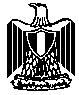 الوفد الدائم لجمهورية مصر العربية في جنيف____مجلس حقوق الإنسانالفريق العامل المعني بالاستعراض الدوري الشامل الدورة الحادية والثلاثون تقرير جمهورية الصين الشعبية(بيان جمهورية مصر العربية)(جنيف في 6 نوفمبر 2018)      يرحب وفد مصر بالوفد رفيع المستوى لجمهورية الصين الشعبية، ويهنئه على تقديم التقرير الوطني الذي تضمن عرضاً تفصيلياً لجهود الحكومة الصينية في تعزيز حقوق الإنسان، والنجاح المتواصل على الصعيد الاقتصادي والذي انعكس إيجابياً على خطط الحكومة الصينية الطموحة في المجالات الاقتصادية والاجتماعية، وذلك بخروج الملايين من سكان الريف من دائرة الفقر. ونود أن نتقدم بالتوصيات التالية:مواصلة تعزيز الإطار التشريعي الخاصة بمكافحة الإرهاب وتطبيق القوانين التي تم سنها في هذا الصدد.الاستمرار في جهود تعزيز دور السلطة القضائية في مجال حماية حقوق الإنسان.مواصلة الترويج لحرية الدين والمعتقد في إطار التشريعات الوطنية.الاستمرار في تعزيز الحق في التنمية على الصعيدين الوطني والدولي وإتاحة خبرتها في تحقيق التنمية الاقتصادية والاجتماعية للدول الأخرى للاستفادة منها.      ونتمنى للحكومة الصينية مزيداً من التوفيق والتقدم في جميع المجالات.